    TROFEO INTERREGIONALE ACSI “Città di Anzio”    ANZIO   (RM)   9 – 10 Marzo 2024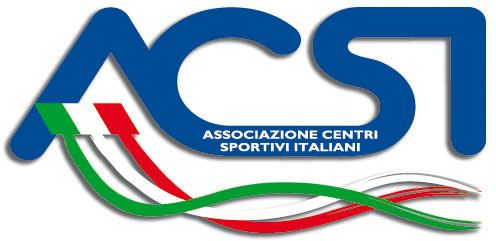 Dichiaro che i sopra citati Atleti sono in regola con la Certificazione Medica prevista dalle norme di Legge e che la stessa è giacente presso la Sede della Società.-Data_____________________				                                        IL DIRIGENTE RESPONSABILE												       ……………………………………………  TROFEO INTERREGIONALE ACSI “Città di Anzio”    ANZIO   (RM)   9 – 10 Marzo 2024Dichiaro che i sopra citati Atleti sono in regola con la Certificazione Medica prevista dalle norme di Legge e che la stessa è giacente presso la Sede della Società.-Data_____________________				                                        IL DIRIGENTE RESPONSABILE												       ……………………………………………     TROFEO INTERREGIONALE ACSI “Città di Anzio”    ANZIO   (RM)   9 – 10 Marzo 2024Dichiaro che i sopra citati Atleti sono in regola con la Certificazione Medica prevista dalle norme di Legge e che la stessa è giacente presso la Sede della Società.-Data_____________________				                                        IL DIRIGENTE RESPONSABILE												       ……………………………………………      TROFEO INTERREGIONALE ACSI “Città di Anzio”    ANZIO   (RM)   9 – 10 Marzo 2024Dichiaro che i sopra citati Atleti sono in regola con la Certificazione Medica prevista dalle norme di Legge e che la stessa è giacente presso la Sede della Società.-Data_____________________				                                        IL DIRIGENTE RESPONSABILE												     ……………………………………………Cod. Società A.C.S.I.Cod. Società A.C.S.I.SOCIETA’                                                                               Prov. (    )                                                                              Prov. (    )                                                                              Prov. (    )                                                                              Prov. (    )                                                                              Prov. (    )                                                                              Prov. (    )                                                                              Prov. (    )                                                                              Prov. (    )                                                                              Prov. (    )Dir. Resp.Cognome: Cognome: Cognome: Cognome: Cognome: Cognome: Cognome: Cognome: Nome:MailCell.TecnicoCognome:Cognome:Cognome:Cognome:Cognome:Cognome:Cognome:Cognome:Nome:MailCell.Iscrizione  DEFINITIVE   20 Febbraio 2024          DEFINITIVE   20 Febbraio 2024          DEFINITIVE   20 Febbraio 2024          DEFINITIVE   20 Febbraio 2024          DEFINITIVE   20 Febbraio 2024          DEFINITIVE   20 Febbraio 2024          DEFINITIVE   20 Febbraio 2024          DEFINITIVE   20 Febbraio 2024               Cancellazioni   27 Febbraio 2024SCHEDA  ISCRIZIONE ATLETI :      SOLO DANCE   « ATTIVITA’ PROMOZIONALE ACSI «    SCHEDA  ISCRIZIONE ATLETI :      SOLO DANCE   « ATTIVITA’ PROMOZIONALE ACSI «    SCHEDA  ISCRIZIONE ATLETI :      SOLO DANCE   « ATTIVITA’ PROMOZIONALE ACSI «    SCHEDA  ISCRIZIONE ATLETI :      SOLO DANCE   « ATTIVITA’ PROMOZIONALE ACSI «    SCHEDA  ISCRIZIONE ATLETI :      SOLO DANCE   « ATTIVITA’ PROMOZIONALE ACSI «    SCHEDA  ISCRIZIONE ATLETI :      SOLO DANCE   « ATTIVITA’ PROMOZIONALE ACSI «    SCHEDA  ISCRIZIONE ATLETI :      SOLO DANCE   « ATTIVITA’ PROMOZIONALE ACSI «    SCHEDA  ISCRIZIONE ATLETI :      SOLO DANCE   « ATTIVITA’ PROMOZIONALE ACSI «    SCHEDA  ISCRIZIONE ATLETI :      SOLO DANCE   « ATTIVITA’ PROMOZIONALE ACSI «    N°CATEGORIAATLETAANNOTESSERAMFCOD.SOCIETA’1234567891011121314151617181920Cod. Società A.C.S.I.Cod. Società A.C.S.I.Cod. Società A.C.S.I.SOCIETA’                                                                               Prov. (    )                                                                              Prov. (    )                                                                              Prov. (    )                                                                              Prov. (    )                                                                              Prov. (    )                                                                              Prov. (    )                                                                              Prov. (    )                                                                              Prov. (    )                                                                              Prov. (    )                                                                              Prov. (    )Dir. Resp.Cognome: Cognome: Cognome: Cognome: Cognome: Cognome: Cognome: Cognome: Cognome: Nome:MailCell.TecnicoCognome:Cognome:Cognome:Cognome:Cognome:Cognome:Cognome:Cognome:Cognome:Nome:MailCell.Iscrizione  DEFINITIVE  20 Febbraio 2024          DEFINITIVE  20 Febbraio 2024          DEFINITIVE  20 Febbraio 2024          DEFINITIVE  20 Febbraio 2024          DEFINITIVE  20 Febbraio 2024          DEFINITIVE  20 Febbraio 2024          DEFINITIVE  20 Febbraio 2024          DEFINITIVE  20 Febbraio 2024          DEFINITIVE  20 Febbraio 2024               Cancellazioni  27 Febbraio 2024SCHEDA  ISCRIZIONE ATLETI :      FREE   DIVISIONE NAZIONALE ACSI   -----   Si Precisa   -----*** Le Atlete per Poter Eseguire la gara FREE DIVISIONE NAZIONALE ACSI devono essere Iscrittealla Gara degli Obbligatori della Medesima Categoria ***SCHEDA  ISCRIZIONE ATLETI :      FREE   DIVISIONE NAZIONALE ACSI   -----   Si Precisa   -----*** Le Atlete per Poter Eseguire la gara FREE DIVISIONE NAZIONALE ACSI devono essere Iscrittealla Gara degli Obbligatori della Medesima Categoria ***SCHEDA  ISCRIZIONE ATLETI :      FREE   DIVISIONE NAZIONALE ACSI   -----   Si Precisa   -----*** Le Atlete per Poter Eseguire la gara FREE DIVISIONE NAZIONALE ACSI devono essere Iscrittealla Gara degli Obbligatori della Medesima Categoria ***SCHEDA  ISCRIZIONE ATLETI :      FREE   DIVISIONE NAZIONALE ACSI   -----   Si Precisa   -----*** Le Atlete per Poter Eseguire la gara FREE DIVISIONE NAZIONALE ACSI devono essere Iscrittealla Gara degli Obbligatori della Medesima Categoria ***SCHEDA  ISCRIZIONE ATLETI :      FREE   DIVISIONE NAZIONALE ACSI   -----   Si Precisa   -----*** Le Atlete per Poter Eseguire la gara FREE DIVISIONE NAZIONALE ACSI devono essere Iscrittealla Gara degli Obbligatori della Medesima Categoria ***SCHEDA  ISCRIZIONE ATLETI :      FREE   DIVISIONE NAZIONALE ACSI   -----   Si Precisa   -----*** Le Atlete per Poter Eseguire la gara FREE DIVISIONE NAZIONALE ACSI devono essere Iscrittealla Gara degli Obbligatori della Medesima Categoria ***SCHEDA  ISCRIZIONE ATLETI :      FREE   DIVISIONE NAZIONALE ACSI   -----   Si Precisa   -----*** Le Atlete per Poter Eseguire la gara FREE DIVISIONE NAZIONALE ACSI devono essere Iscrittealla Gara degli Obbligatori della Medesima Categoria ***SCHEDA  ISCRIZIONE ATLETI :      FREE   DIVISIONE NAZIONALE ACSI   -----   Si Precisa   -----*** Le Atlete per Poter Eseguire la gara FREE DIVISIONE NAZIONALE ACSI devono essere Iscrittealla Gara degli Obbligatori della Medesima Categoria ***SCHEDA  ISCRIZIONE ATLETI :      FREE   DIVISIONE NAZIONALE ACSI   -----   Si Precisa   -----*** Le Atlete per Poter Eseguire la gara FREE DIVISIONE NAZIONALE ACSI devono essere Iscrittealla Gara degli Obbligatori della Medesima Categoria ***N°CATEGORIAATLETAANNOTESSERAMFCOD.SOCIETA’12345678910111213141516Cod. Società A.C.S.I.Cod. Società A.C.S.I.SOCIETA’                                                                              Prov. (    )                                                                             Prov. (    )                                                                             Prov. (    )                                                                             Prov. (    )                                                                             Prov. (    )                                                                             Prov. (    )                                                                             Prov. (    )                                                                             Prov. (    )                                                                             Prov. (    )Dir. Resp.Cognome: Cognome: Cognome: Cognome: Cognome: Cognome: Cognome: Cognome: Nome:MailCell.TecnicoCognome:Cognome:Cognome:Cognome:Cognome:Cognome:Cognome:Cognome:Nome:MailCell.Iscrizione  DEFINITIVE   20 Febbraio 2024          DEFINITIVE   20 Febbraio 2024          DEFINITIVE   20 Febbraio 2024          DEFINITIVE   20 Febbraio 2024          DEFINITIVE   20 Febbraio 2024          DEFINITIVE   20 Febbraio 2024          DEFINITIVE   20 Febbraio 2024          DEFINITIVE   20 Febbraio 2024               Cancellazioni  27 Febbraio 2024SCHEDA  ISCRIZIONE ATLETI :  SOLO DANCE   « NAZIONALE «   *** FISR ***SCHEDA  ISCRIZIONE ATLETI :  SOLO DANCE   « NAZIONALE «   *** FISR ***SCHEDA  ISCRIZIONE ATLETI :  SOLO DANCE   « NAZIONALE «   *** FISR ***SCHEDA  ISCRIZIONE ATLETI :  SOLO DANCE   « NAZIONALE «   *** FISR ***SCHEDA  ISCRIZIONE ATLETI :  SOLO DANCE   « NAZIONALE «   *** FISR ***SCHEDA  ISCRIZIONE ATLETI :  SOLO DANCE   « NAZIONALE «   *** FISR ***SCHEDA  ISCRIZIONE ATLETI :  SOLO DANCE   « NAZIONALE «   *** FISR ***SCHEDA  ISCRIZIONE ATLETI :  SOLO DANCE   « NAZIONALE «   *** FISR ***SCHEDA  ISCRIZIONE ATLETI :  SOLO DANCE   « NAZIONALE «   *** FISR ***N°CATEGORIAATLETAANNOTESSERAMFCOD.SOCIETA’1234567891011121314151617181920Cod. Società A.C.S.I.Cod. Società A.C.S.I.SOCIETA’                                                                              Prov. (    )                                                                             Prov. (    )                                                                             Prov. (    )                                                                             Prov. (    )                                                                             Prov. (    )                                                                             Prov. (    )                                                                             Prov. (    )                                                                             Prov. (    )                                                                             Prov. (    )                                                                             Prov. (    )Dir. Resp. Cognome:  Cognome:  Cognome:  Cognome:  Cognome:  Cognome:  Cognome:  Cognome:  Cognome: Nome:MailCell.Tecnico Cognome: Cognome: Cognome: Cognome: Cognome: Cognome: Cognome: Cognome: Cognome:Nome:MailCell.Iscrizione     DEFINITIVE   20 Febbraio 2024             DEFINITIVE   20 Febbraio 2024             DEFINITIVE   20 Febbraio 2024             DEFINITIVE   20 Febbraio 2024             DEFINITIVE   20 Febbraio 2024             DEFINITIVE   20 Febbraio 2024             DEFINITIVE   20 Febbraio 2024             DEFINITIVE   20 Febbraio 2024             DEFINITIVE   20 Febbraio 2024               Cancellazioni   27 Febbraio 2024SCHEDA  ISCRIZIONE ATLETI :  SOLO DANCE   «  INTERNAZIONALE  «   *** FISR ***SCHEDA  ISCRIZIONE ATLETI :  SOLO DANCE   «  INTERNAZIONALE  «   *** FISR ***SCHEDA  ISCRIZIONE ATLETI :  SOLO DANCE   «  INTERNAZIONALE  «   *** FISR ***SCHEDA  ISCRIZIONE ATLETI :  SOLO DANCE   «  INTERNAZIONALE  «   *** FISR ***SCHEDA  ISCRIZIONE ATLETI :  SOLO DANCE   «  INTERNAZIONALE  «   *** FISR ***SCHEDA  ISCRIZIONE ATLETI :  SOLO DANCE   «  INTERNAZIONALE  «   *** FISR ***SCHEDA  ISCRIZIONE ATLETI :  SOLO DANCE   «  INTERNAZIONALE  «   *** FISR ***SCHEDA  ISCRIZIONE ATLETI :  SOLO DANCE   «  INTERNAZIONALE  «   *** FISR ***SCHEDA  ISCRIZIONE ATLETI :  SOLO DANCE   «  INTERNAZIONALE  «   *** FISR ***N°CATEGORIAATLETAANNOTESSERAMFCOD.SOCIETA’1234567891011121314151617181920